Guided Notes (Sample Responses)Vocabularydifferential equation: an equation that relates an unknown function, y, and its derivative(s)lineal element: a short line segment drawn through  with slope slope field (direction field): the graphical representation of a differential equation made up of a collection of lineal elementsExample Problems1)   Use the given slope field to find the general solution of the differential equation: . 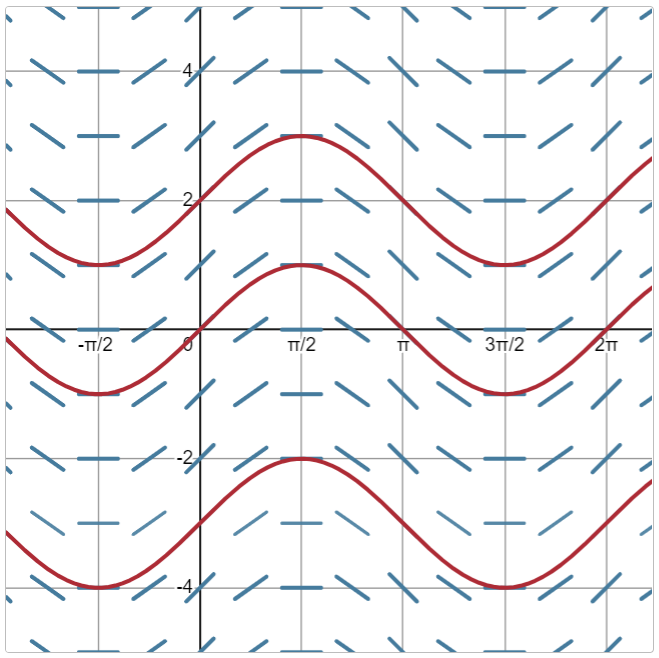 general solution: 2)   Plot the slope field for the differential equation: . Sketch a reasonable solution using the initial condition: .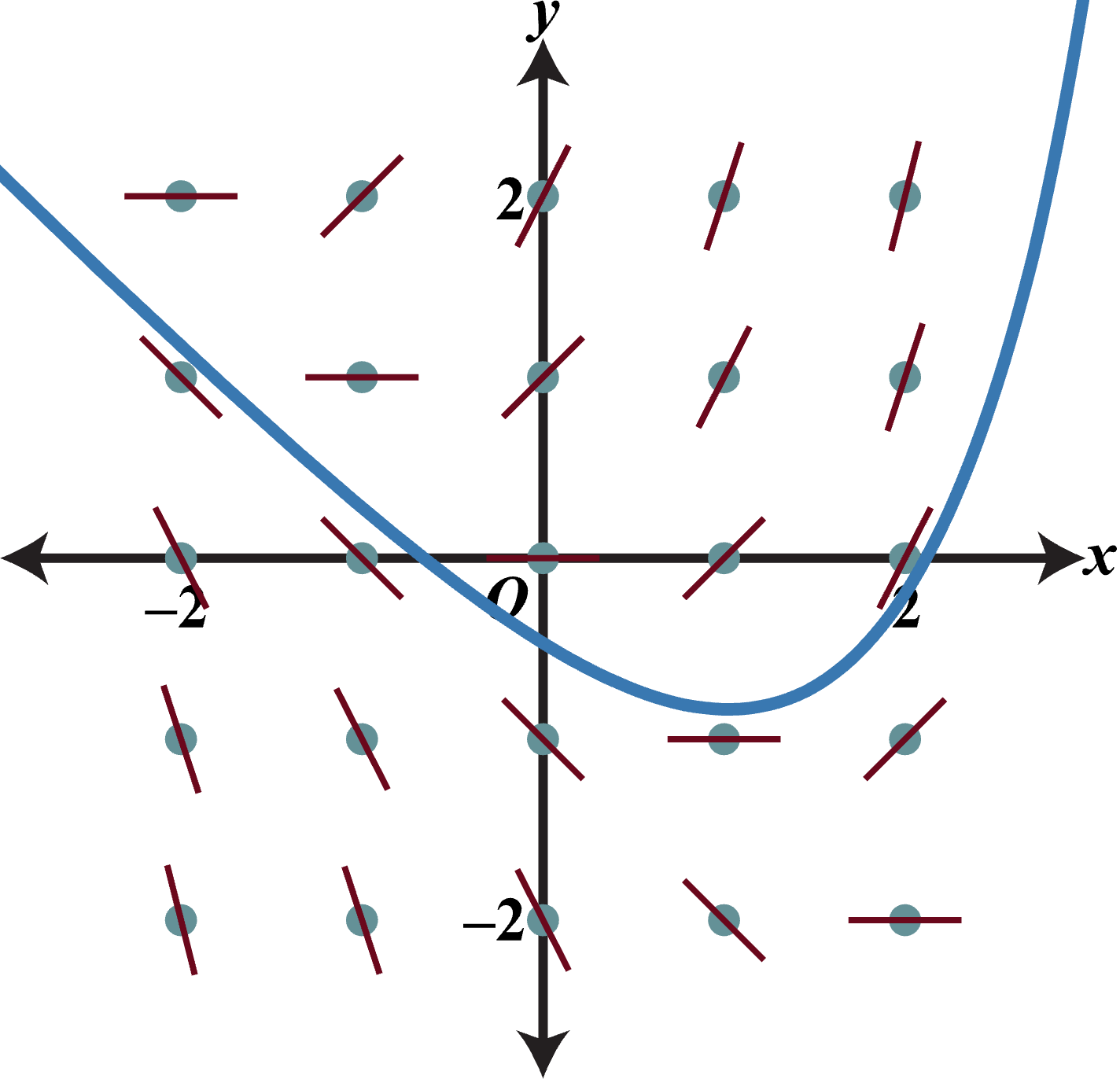 